§18605.  Adjustment of benefits1.  Cessation of eligibility.  When a person sharing benefits under section 18603 ceases to be eligible to receive benefits, the subsequent benefits of the remaining beneficiaries shall be recalculated as if the remaining beneficiaries had been the only beneficiaries to survive the qualifying member.[PL 1985, c. 801, §§5, 7 (NEW).]2.  Workers' compensation or similar law.  The amount payable under this article must be reduced by any amount received by the surviving spouse and dependent child or dependent children under former Title 39, the Workers' Compensation Act or Title 39‑A, Part 1, the Maine Workers' Compensation Act of 1992, or a similar law.  For purposes of this article, a death benefit paid to a law enforcement officer, firefighter or emergency medical services person under Title 25, chapter 195‑A is not considered a benefit paid under a "similar law" and may not be used to reduce the amount payable under this article.A.  Lump-sum settlements of benefits that would reduce the accidental death benefits under this subsection must be prorated on a monthly basis in an equitable manner prescribed by the board.  [PL 1991, c. 885, Pt. E, §16 (AMD); PL 1991, c. 885, Pt. E, §47 (AFF).]B.  The prorated lump-sum settlement amounts must reduce the accidental death benefits payable monthly under this article.  [PL 1991, c. 885, Pt. E, §16 (AMD); PL 1991, c. 885, Pt. E, §47 (AFF).][PL 2001, c. 439, Pt. CCCCC, §3 (AMD).]3.  Cost-of-living adjustments.  Benefits under this article are subject to adjustment as provided in section 18407.[PL 1995, c. 462, Pt. A, §15 (AMD).]SECTION HISTORYPL 1985, c. 801, §§5,7 (NEW). PL 1991, c. 885, §E16 (AMD). PL 1991, c. 885, §E47 (AFF). PL 1993, c. 595, §14 (AMD). PL 1995, c. 462, §A15 (AMD). PL 2001, c. 439, §CCCCC3 (AMD). The State of Maine claims a copyright in its codified statutes. If you intend to republish this material, we require that you include the following disclaimer in your publication:All copyrights and other rights to statutory text are reserved by the State of Maine. The text included in this publication reflects changes made through the First Regular Session and the First Special Session of the131st Maine Legislature and is current through November 1, 2023
                    . The text is subject to change without notice. It is a version that has not been officially certified by the Secretary of State. Refer to the Maine Revised Statutes Annotated and supplements for certified text.
                The Office of the Revisor of Statutes also requests that you send us one copy of any statutory publication you may produce. Our goal is not to restrict publishing activity, but to keep track of who is publishing what, to identify any needless duplication and to preserve the State's copyright rights.PLEASE NOTE: The Revisor's Office cannot perform research for or provide legal advice or interpretation of Maine law to the public. If you need legal assistance, please contact a qualified attorney.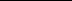 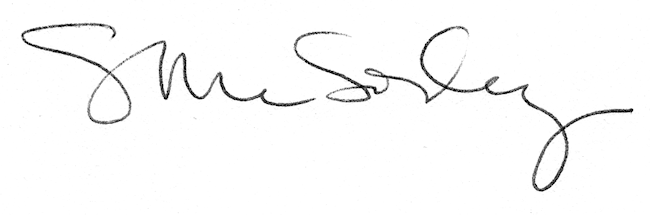 